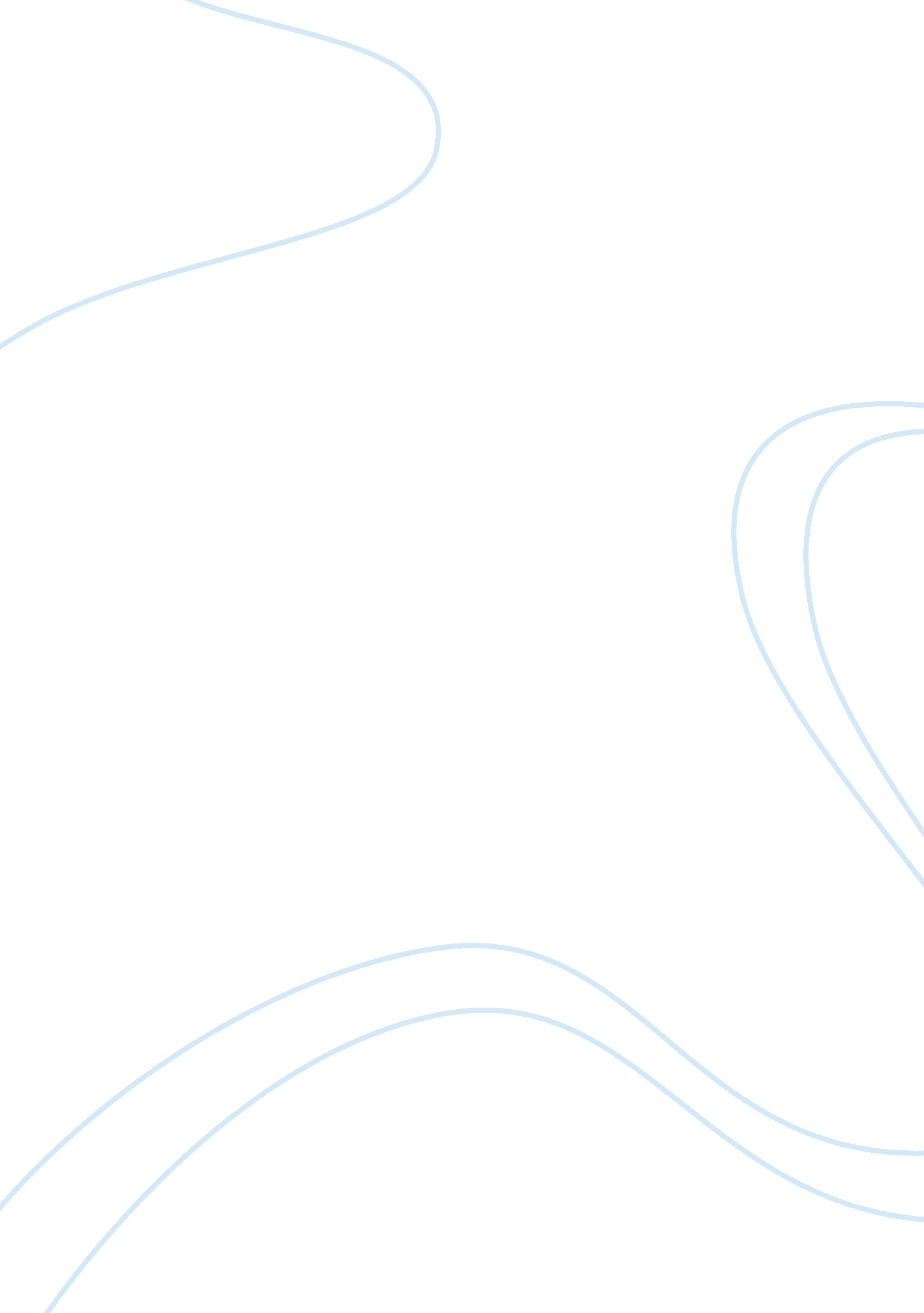 Lexus gs600 swot analysis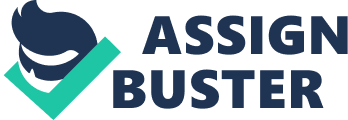 The 2007 Lexus GS600 is a radical vehicle that will showcase the ability of a auto to drive itself. A SWOT analysis of the Lexus GS600 will foretell how successful selling this vehicle will be and any jobs that Lexus will necessitate to expect. The strength of the Lexus GS600 is the first mover to market advantage over other auto makers such as Mercedes. By being the first to market a auto that drives on automatic pilot. Lexus will hold the advantage of a big market portion for this type of merchandise. Lexus will besides be known as the auto maker on the taking border of automatic pilot engineering. If the Lexus GS600 is successful. consumers will ever tie in the Lexus trade name with superior engineering. The failing of the Lexus GS600 is the unproved engineering. The automatic pilot is driven by a computing machine bit that may be prone to failure. Computers do non hold the ability to be proactive in traffic state of affairss that may go rapidly unsafe. Computers besides do non hold the ability to larn and derive cognition from driving experiences. Although the GS600 may be able to speed up. decelerate. and halt when danger is signaled ; the inquiry remains about the autos ability to do lane alterations or rapidly respond to other autos that may present dangers outside of the computing machines awareness zone. The chances for the Lexus GS600 are abundant in marketing time-management tools. Car proprietors will be able to utilize clip spent on long thrusts to execute other undertakings such as reading. speaking on cell phones. composing. eating. or self-grooming activities. Lexus will besides be able to construct on this initial main road automatic pilot platform and bring forth a line of vehicles that will be able to execute many more maps on automatic pilot. The menaces to the Lexus GS600 are accidents and subsequent cases. If accidents are attributed to the automatic pilot engineering. Lexus may free big amounts of money in cases and vehicle callbacks. destructing any market portion or advantage gained over rivals. 